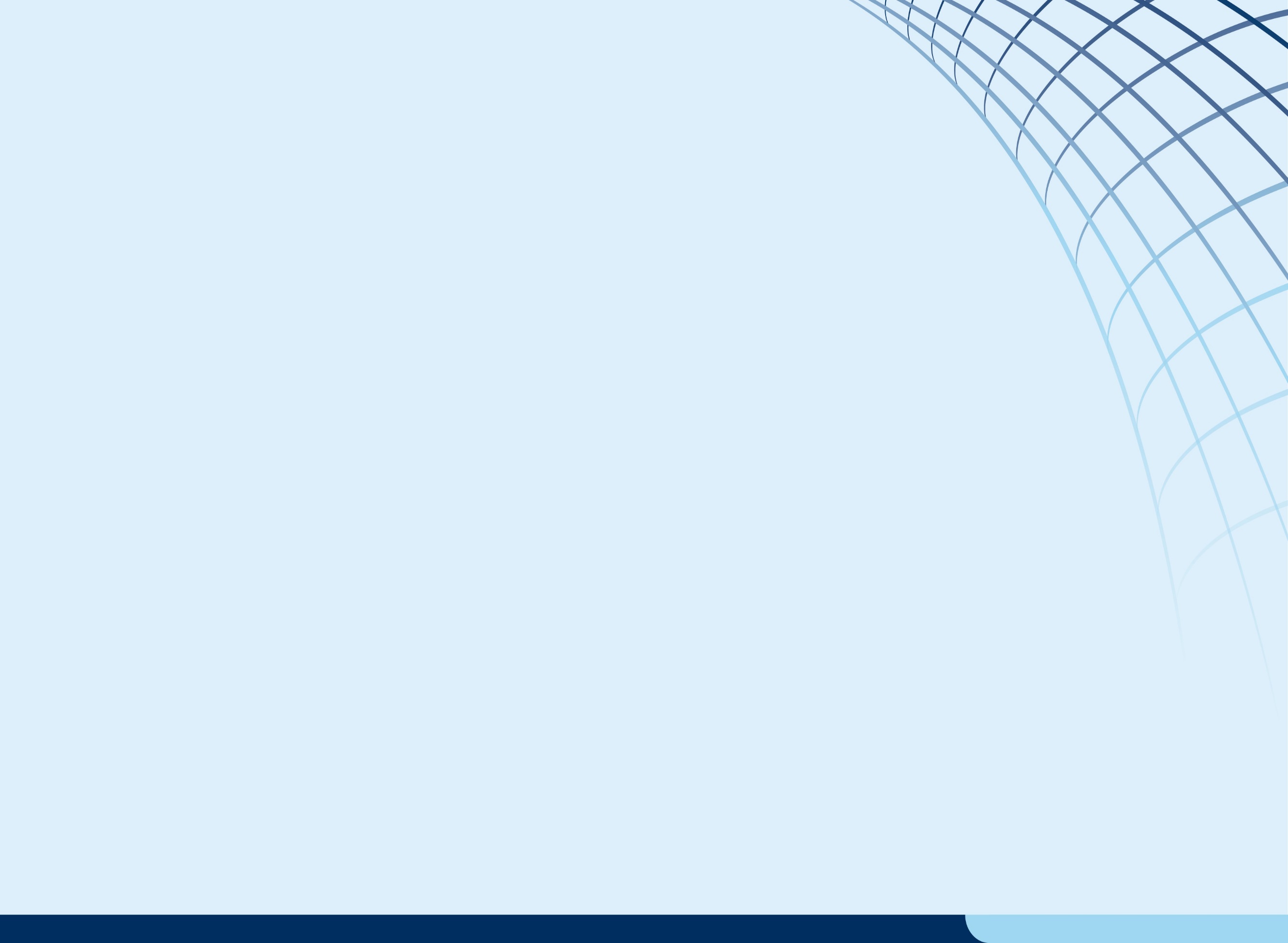 Certificate of presentationawarded to<Name of presenter>Presentation title:<Add the title here: it is probably quite long 
so 2 lines is probably needed>Hosted on the <add date here> for the Royal Netherlands Society of Engineers,
<add section > in <add place>________________________________________<add name of person who signs the certificate in block letters>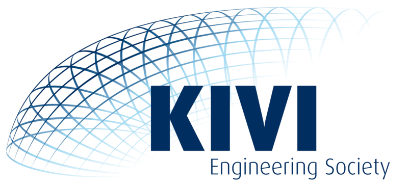 Chairman of the KIVI <add section name>